The correlation plots for Vitamin D level and THI as well as THI and VAS ( coefficient values and statistical scores)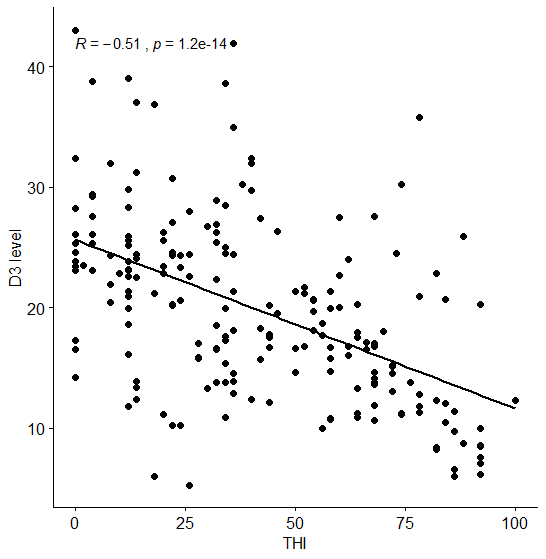 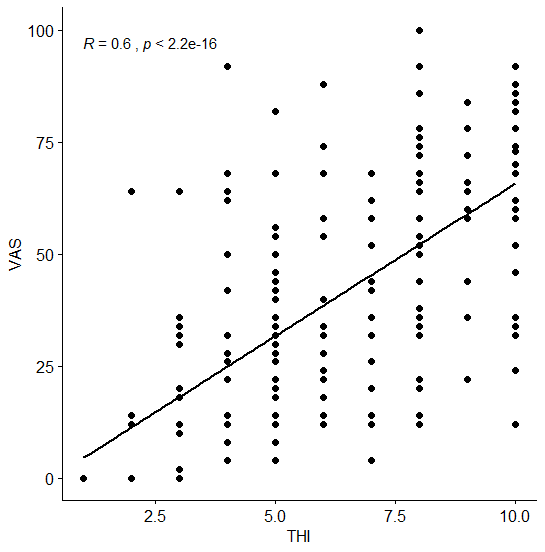 